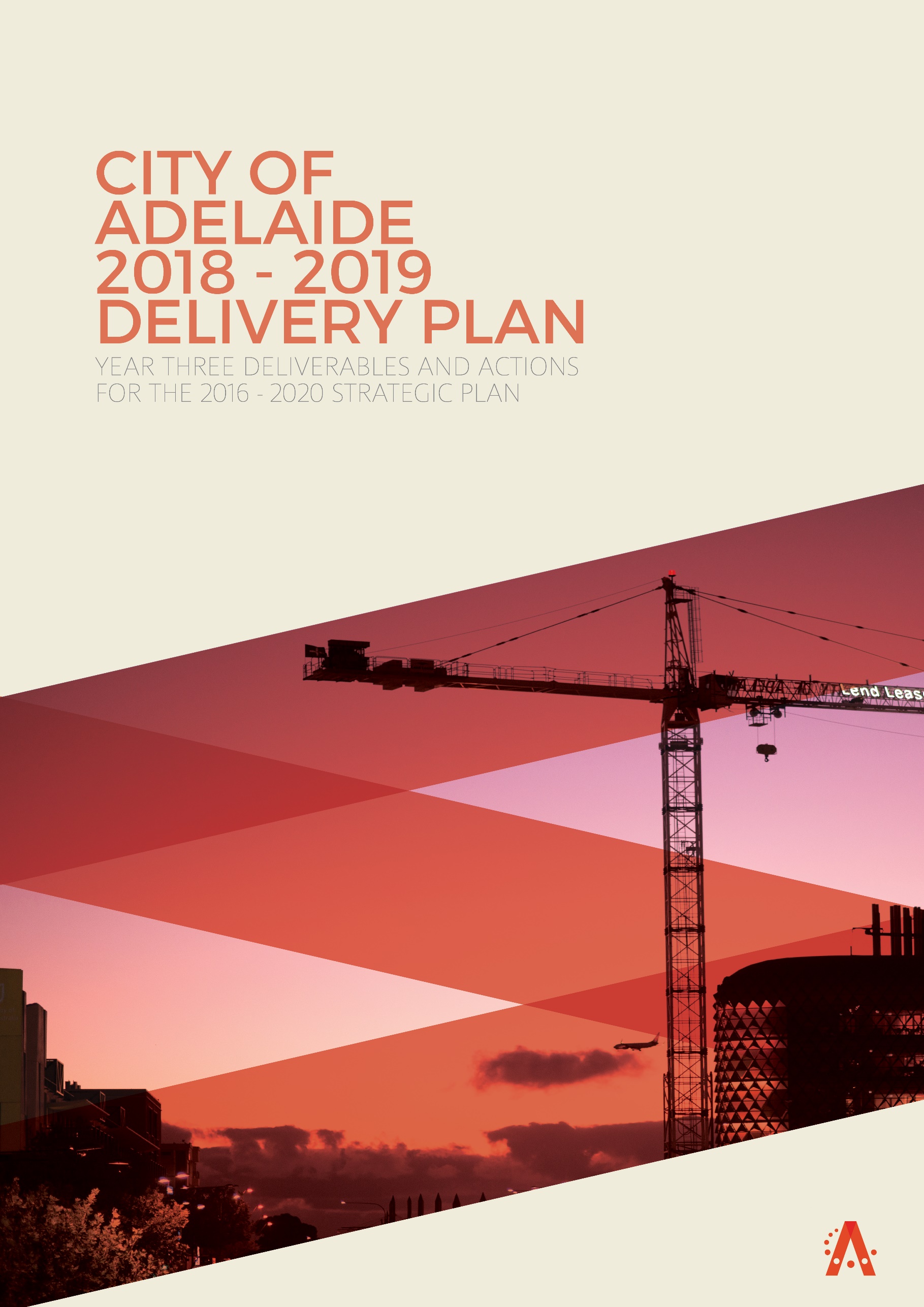 Frequently used acronyms in this document:ACB		Adelaide Convention BureauAPLA 		Adelaide Park Lands AuthorityAPLEMP 	Adelaide Park Lands Event Management PlanAPLMS	Adelaide Park Lands Management StrategyCNA 		Carbon Neutral AdelaideGAP		Glenelg to Adelaide PipelineNAIDOC	National Aboriginal and Islanders Day Observance CommitteeORAH		Old Royal Adelaide Hospital (now Lot 14)INTRODUCTION The City of Adelaide 2016-2020 Strategic Plan sets Council's vision for the City:Adelaide is a welcoming and dynamic City full of rich and diverse experiences.To realise this vision Council has a primary goal to:Strengthen the City economy by growing the number of people living, working, playing, visiting and studying in the City every dayThis document sets out the deliverables for 2018-19 that further the achievement of the 110 Actions in the City of Adelaide Strategic Plan 2016-2020. This is not a progress report.Progress on Strategic Plan Actions is reported quarterly. CONTENTSSMART THEME UPDATEObjectives & Projects						Deliverables							GREEN THEME UPDATEObjectives & Projects						Deliverables							LIVEABLE THEME UPDATEObjectives & Projects						Deliverables							CREATIVE THEME UPDATEObjectives & Projects						Deliverables							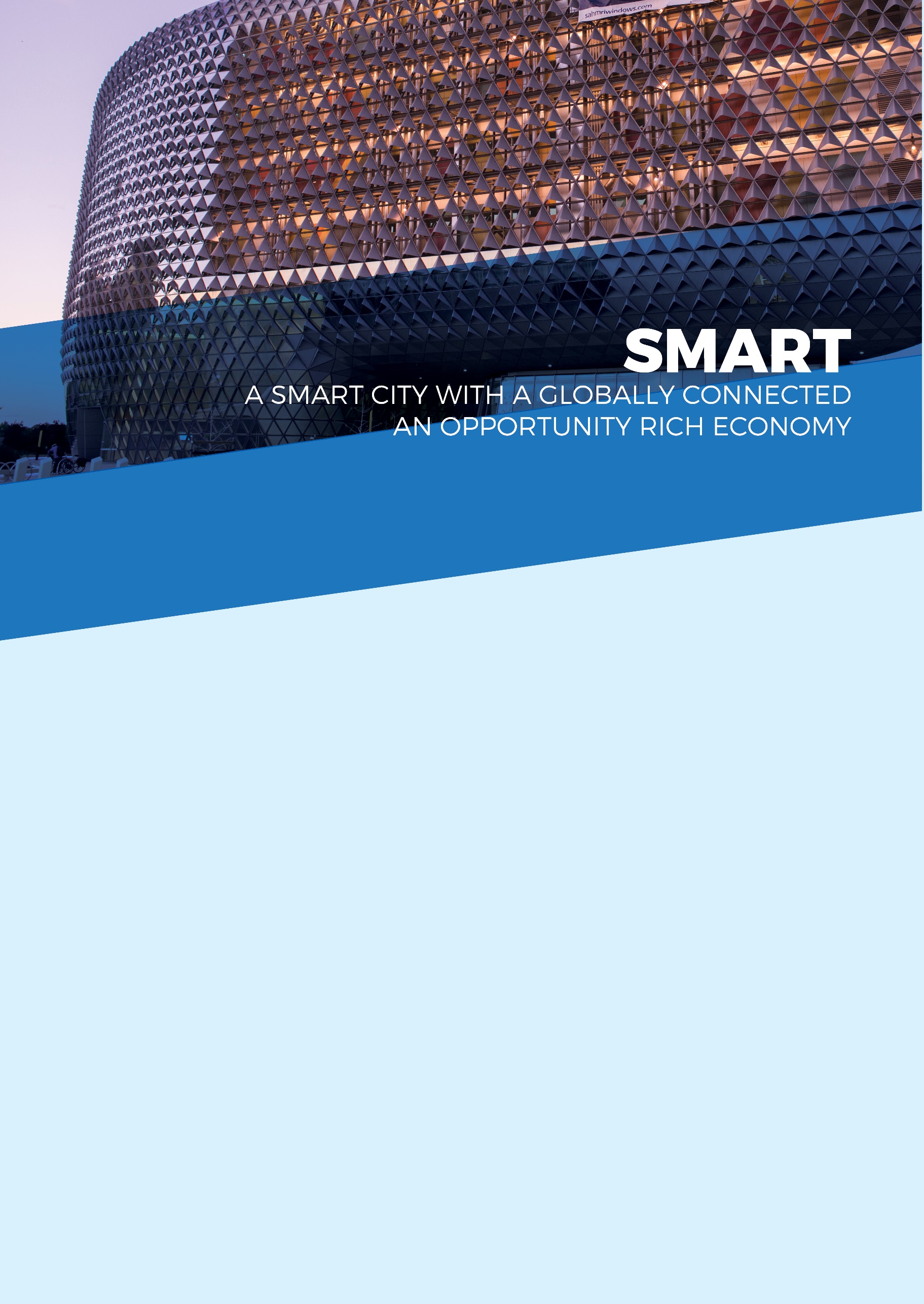 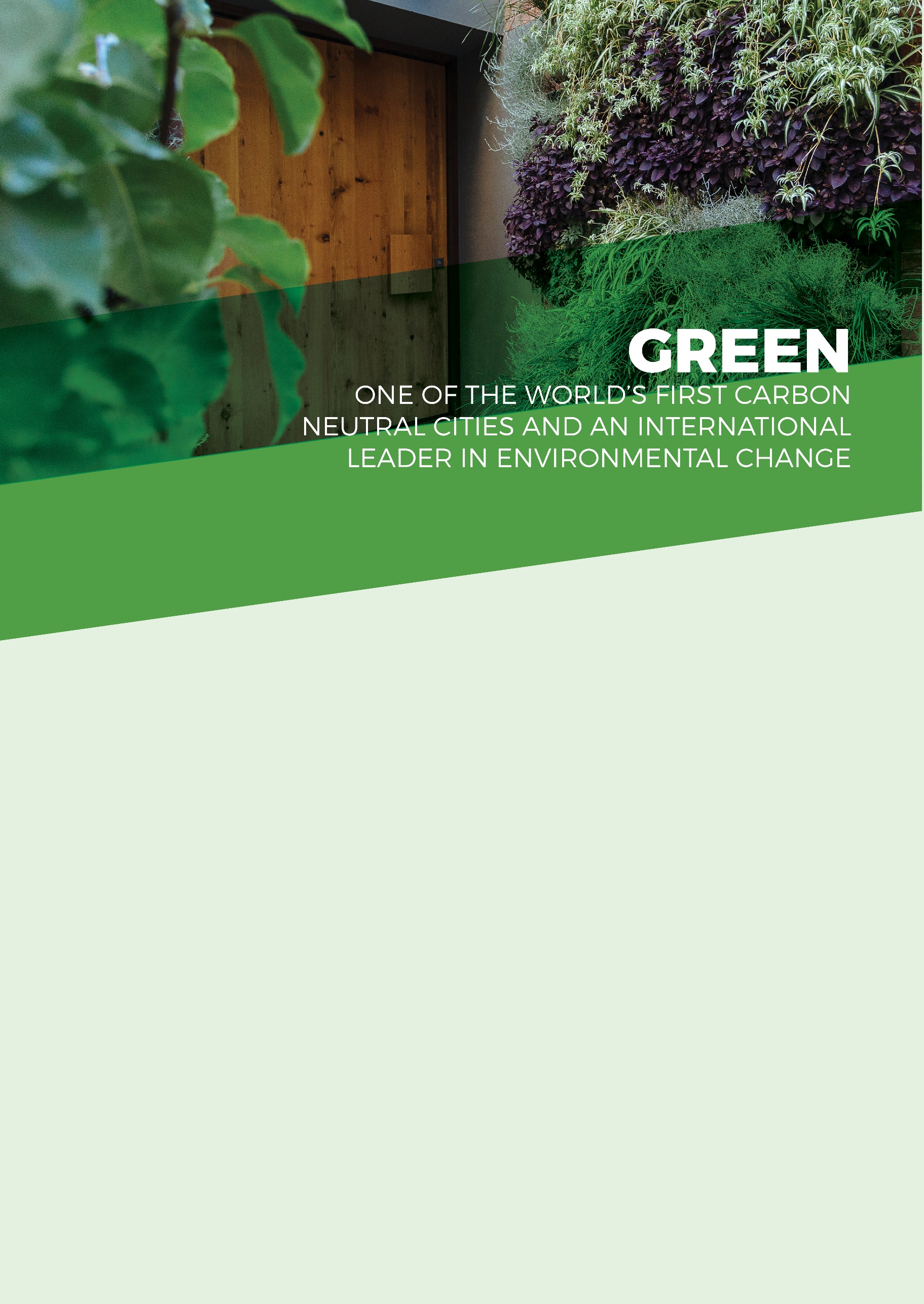 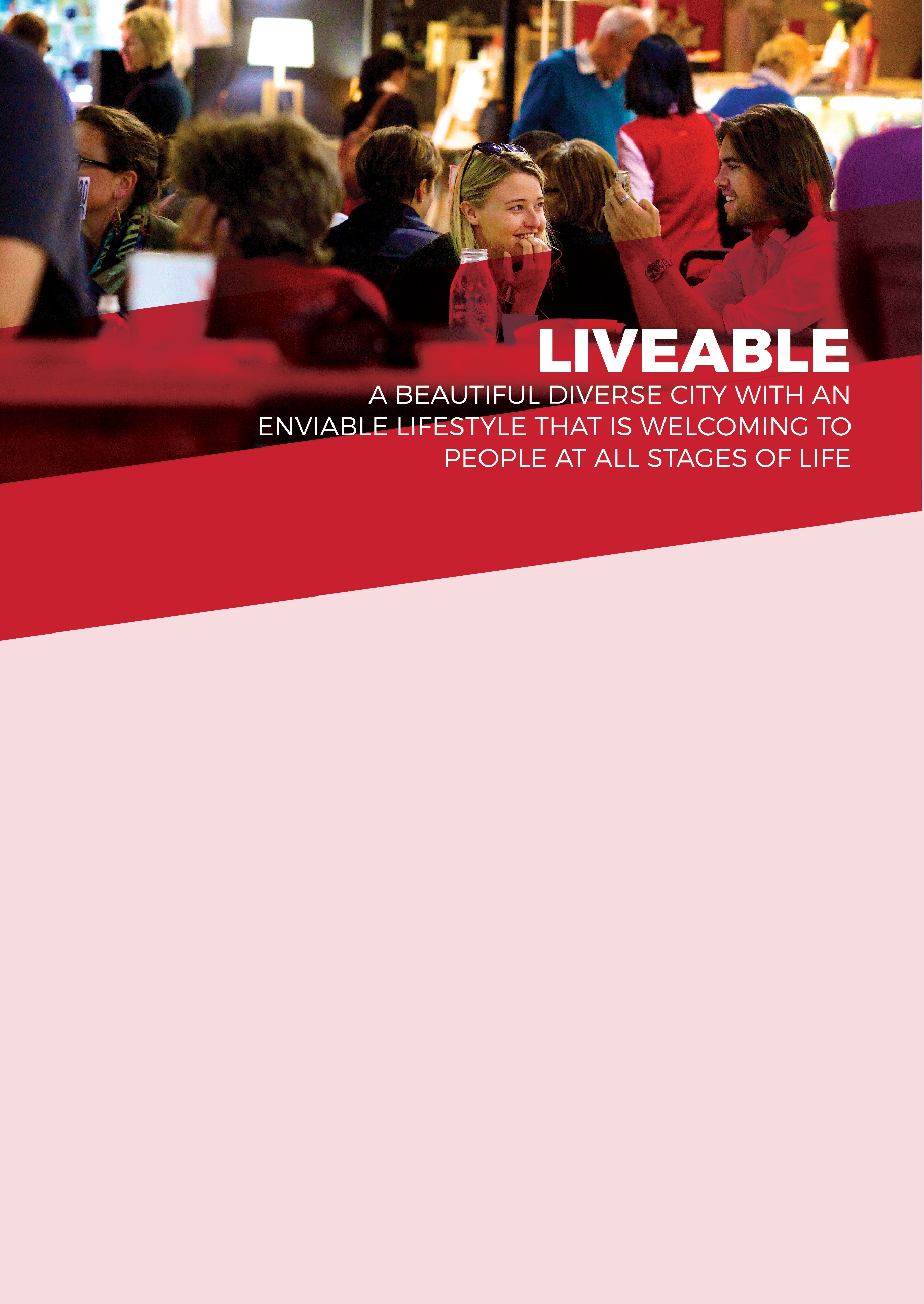 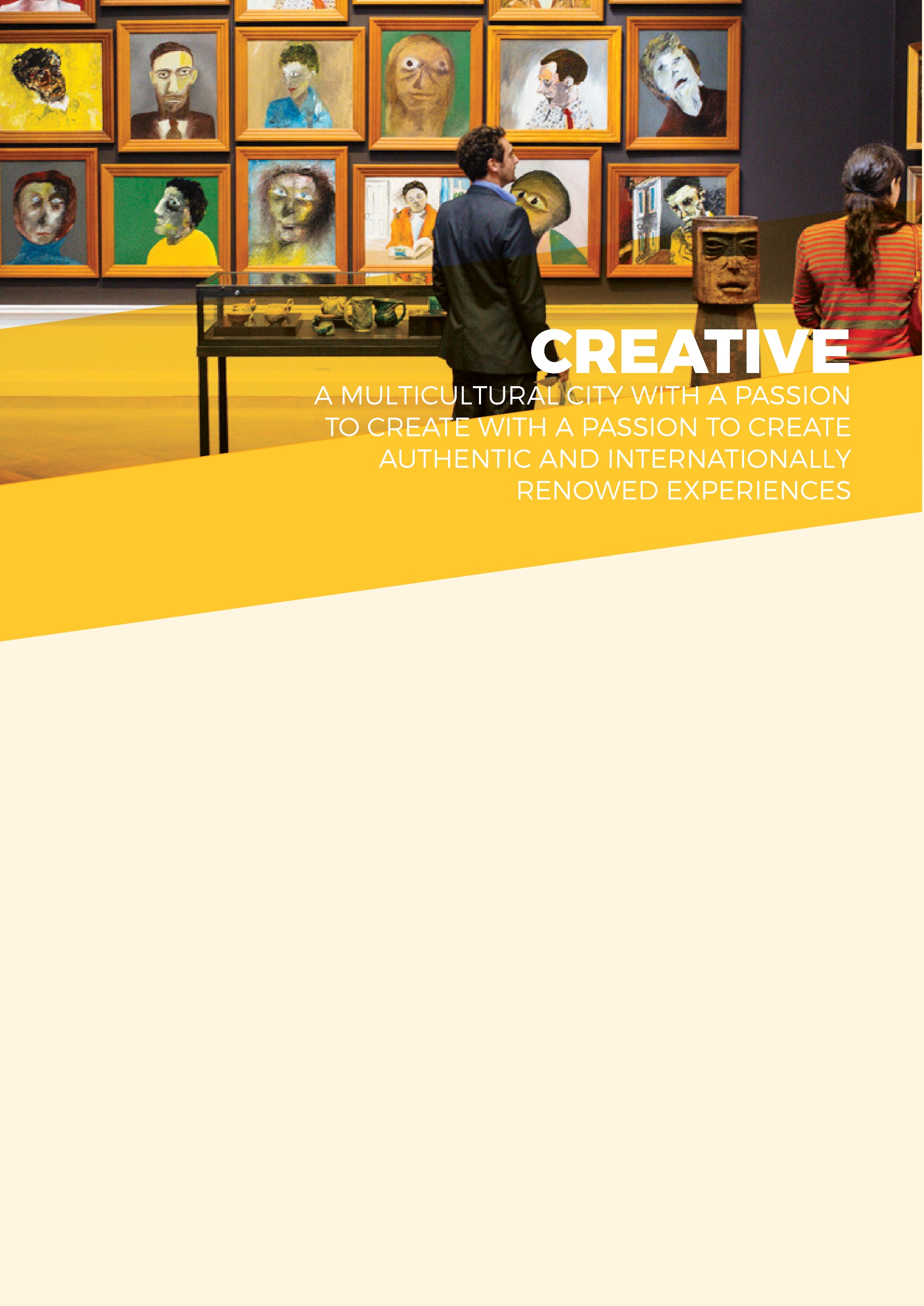 City of AdelaideStrategy, Planning & Partnerships25 Pirie Street Adelaide+61 8 8203 7203city@cityofadelaide.com.auSTRATEGIC PLAN ACTIONSSTRATEGIC PLAN ACTIONSSTRATEGIC PLAN ACTIONSThe Smart theme has 26 actions to be progressed during the life of the 2016-2020 Strategic Plan. The actions focus on growing the city economy through the adoption of smart technologies, business growth, support for start-ups and entrepreneurs, trade and investment, and building on the city’s strong entrepreneurial, creative, education and heritage base.2018 - 2019 DELIVERABLESThe following deliverables were planned for 2018-19.  They align to the actions under the Smart theme of the City of Adelaide 2016-2020 Strategic Plan. Given the passage of time, some deliverables for 2018-19 will have already been progressed at the time Council receives this document. Expansion of Connected Council InitiativeCity and Corporation BrandAdelaide Living MagazineBrand marketing and campaign executionMarket segmentation and consumer profilingProvide base funding to the existing Precinct Groups. Mainstreets pilot programs including advancement grants and district management pilotCommunity Engagement ReviewDigitisation of building plans and development applicationsTransforming services: w-planningDeliver the Online Forms projectImplementation of the Permit ReviewCity Parking Experience - Embed Smart Parking10 Gigabit CityProvide input to the future of Lot14 (ORAH)Support co-working space and network and explore opportunitiesInternational relationsInvestment attraction and tradeInternational Relations StrategyShowcase the City - heritage tourism marketAdelaide Alliance Network (International Alumni student program)Retail strategyVogue FestivalGawler Place Redevelopment Market to Riverbank Laneways UpgradeLaneways activationEconomic Insights DashboardBusiness Growth and Capability BuildingConnect businesses to information, events and opportunitiesInvestment attraction case managementRenew Adelaide fundingTalent and business attractionEntrepreneur support initiativesAdelaide Smart City StudioEducational sector stakeholder management and supportStudy Adelaide funding
STRATEGIC PLAN ACTIONSSTRATEGIC PLAN ACTIONSSTRATEGIC PLAN ACTIONSThe Green theme has 28 actions to be progressed during the life of the 2016-2020 Strategic Plan. The actions focus on carbon neutrality, improving energy performance, incentivising sustainable practices, enhancing biodiversity, water quality, waste reduction and recycling, and increasing green space and greenery in the city.2018 - 2019 DELIVERABLESThe following deliverables were planned for 2018-19.  They align to the actions under the Green theme of the City of Adelaide 2016-2020 Strategic Plan. Given the passage of time, some deliverables for 2018-19 will have already been progressed at the time Council receives this document. Carbon Neutral Adelaide (CNA) - Partnership FrameworkCNA - Green Buildings (Council):  Carbon Neutral Council RoadmapCNA - Green Buildings (Privately Owned): Solar Savers & City Switch and Building Upgrade FinanceCNA - Green Buildings (Council Energy)CNA Action Plan (Planning and Development Actions)CNA – Sustainability Incentives SchemeCity Bikeways - construct North-South BikewayLED lights and smart lighting for Council assetsSmart City – Electric VehiclesGreen procurement – evaluation criteriaDeliver summits and forums that connect with the Strategic Plan and engage key stakeholders in developing the City’s futureBiodiversity and Water Quality Management Action PlanSustainability themed future accelerator program and green investmentAdelaide city experiences that highlight our green and clean attributes and reputation.Green the City PlanReview of open space provision with developmentPrioritise greening in Council’s design and delivery projectsPowerline undergrounding (PLEC)Improve the ecological value of watercourses and biodiversity in the Park LandsBrown Hill Keswick Creek Storm Water Management and Governance Stormwater management - water asset management plan implementation and Water Sensitive Urban DesignWaste services transitionWaste management (public)Events waste minimisationAdelaide Park Land Event Management Plan (APLEMP) Project 9 - Carbon neutrality and sustainable resource useSustainable waste management practicesGAP irrigationWater sensitive urban designReduce stormwater and other pollutants in the Torrens River catchmentSTATEGIC PLAN ACTIONSSTATEGIC PLAN ACTIONSSTATEGIC PLAN ACTIONSThe Liveable theme has 24 actions to be progressed during the life of the 2016-2020 Strategic Plan. The actions focus on exceptional infrastructure, transport linkages, residential and other development, efficient service delivery, enhancing wellbeing, and building strong and resilient communities.2018 - 2019 DELIVERABLESThe following deliverables were planned for 2018-19.  They align to the actions under the Liveable theme of the City of Adelaide 2016-2020 Strategic Plan. Given the passage of time, some deliverables for 2018-19 will have already been progressed at the time Council receives this document. Knowledge of housing delivery models that offer choice, diversity and affordabilityDevelop an Asset Management Strategy that delivers world class infrastructure and a three year rolling capital works programManagement of the Free City Connector Bus ServiceImprovements and inclusion of Smart Technology to Free City Connector Bus Stops and ServiceCurrie-Grenfell Transport BoulevardCommunity Centres activity and projectsReview Council’s advocacy approach for affordable housing and sustainable growthSupport the integrated Light Rail Network across metropolitan Adelaide including the CityNorth Terrace Light Rail ExtensionKing William Street (South) Tram stop accessibility improvementsFinalise and implement Residential Action PlanReview current and future Park Land spaces targeted for people activation in conjunction with neighbouring CouncilsAPLMS Implementation – Hindmarsh Square MasterplanAdelaide 2040 PlanDeliver the City West Quietway (City landscape and laneway improvements) City of Adelaide Bikeways (North/South and East/West)Smart Move StrategyCentral Market Arcade (secure development partner, stakeholder engagement, lease management, and preparation of masterplan and concept design)Collaborate across government to investigate and implement projects with a focus on affordability and diversityStrategic Property PlanInvestigate options for the 211 Pirie Street (City Beach) siteDeliver a Customer Experience CultureDeliver a Customer Experience Measurement and Feedback Program Service ReviewsHeritage Incentive Scheme Sponsorship of the South Australian History FestivalPromote the City’s built heritage and historic character streetscapesEconomic benefits of heritage investment studyCommunity development grantsAdelaide Community Leaders & Neighbourhood Development initiativesDeliver Commonwealth Home Support Program and wellbeing and resilience initiativesDeliver a range of social inclusion activities to support our Welcoming City commitment Deliver social inclusion activities that support women’s leadershipUndertake activities that support removal of barriers to participation in City life for people with disabilitiesVolunteer ProgramAdelaide Library ServiceBuilding cultural connections and community engagement through Library Partnerships Community Resilience InitiativesCommunity Wellbeing InitiativesSocial Infrastructure PlanHomeless and Vulnerable People projectDon Dunstan Foundation strategic partnershipDevelop and deliver initiatives that increase perceptions of safetyContinue to promote, maintain and extend the Park Lands TrailDevelop a Master Plan for the North Adelaide Golf CourseRecreation and sports grantsCommunity Sport and Recreation Hub PlanningSTRATEGIC PLAN ACTIONSSTRATEGIC PLAN ACTIONSSTRATEGIC PLAN ACTIONSThe Creative theme has 32 actions to be progressed during the life of the 2016-2020 Strategic Plan.  The actions under the Creative theme focus on more and better events, events infrastructure, audience development and visitor attraction, the creation and active participation in cultural activity, and the innovative use of public and private spaces for cultural expression.2018 - 2019 DELIVERABLESThe following deliverables were planned for 2018-19.  They align to the actions under the Creative theme of the City of Adelaide 2016-2020 Strategic Plan. Given the passage of time, some deliverables for 2018-19 will have already been progressed at the time Council receives this document. Support APLA, Council and the State Government in the implementation of the Adelaide Park Lands Management StrategyDeliver a range of joint funded memorials and public art capital projectsDeliver APLEMP Project 6 - Improve the spatial distribution of eventsContinue to deliver Projects 1,2 and 8 of the APLEMPContinue to deliver projects 3,4 & 7 of the APLEMPStrategic partnership with Festivals AdelaideTarget the attraction of new eventsDelivery of Live Music Action Plan - Goals 1, 2, 3 and 4Support and growth of the Umbrella Winter Music festivalMarketing plan for festivals and eventsSupport the delivery of inspiring art, cultural and multicultural projects.Increase community contribution to the creative, cultural and artistic life of the CityDelivery of Public Art Action PlanDevelop a Measurement tool for capturing Cultural VitalityAttract and support artists and cultural entrepreneurs to develop commercial opportunitiesCity activationDelivery of Activation Plan for 88 O’Connell StreetBuild relationships with and support cultural institutions to activate the city and Park LandsDeliver Visitor Information ServicesEnhance and promote City experiences to Chinese visitors and support China relevant businessesDeliver 2018/19 Visitor Economy Action PlanAdelaide Convention Bureau fundingContinue to deliver Project 5 of the Adelaide Park Lands Event Management Plan.Deliver a network of interactive way-findingEnhance the arrival experience into and around the City including digital wayfinding signageAdvocate for an interstate rail terminal in the CityDeliver major city infrastructure projectsDeliver New Year’s Eve Christmas in the City experienceAdelaide PrizeElder Park Master PlanCollaborate with the State Government to support the implementation of the Planning, Development and Infrastructure ActSupport public art in private developments through policy implementation and planning Include opportunities for specialised lighting in the delivery of infrastructureContribute to the finalisation of a Master Plan of works that delivers a connected North Terrace and Riverbank Precinct Deliver the ‘Our Market’ planDesign and transport related advice and direction for major State-driven city projectsDeliver NAIDOC Week celebrationsMonitor and support delivery of City of Adelaide’s Stretch Reconciliation Action Plan 2018- 2021Provide sponsorship and support to Festivals AdelaideFestivals and events sponsorship programAustralia Day in the city